Danske Handicaporganisationer – Faaborg-Midtfyn
v. formand Pia Pedersen           
Telefon: 60 19 33 17, E-mail: piabpedersen@gmail.com https://handicap.dk/lokalafdelinger/syddanmark/dh-faaborg-midtfyn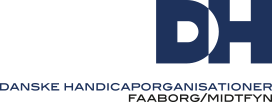 Referat fra årsmødetD. 13. februar 2024, kl. 18.00. på Hjerneskadecenteret i Hillerslev, Kirkegyden 1b, Hillerslev, 5750 Ringe. Deltagere: Hans Larsen, Karin Jensen, Susan Stick, Alice Dolleris, Poul Skrubbeltrang, Pia Jørgensen, Ulla Stick, Niels Jørgen Langkilde, Pia Pedersen, Afbud: Lonnie Braagaard.Inden vi starter, vil jeg gøre opmærksom på at der er kommet nye vedtægter for DH og afdelingerne. Der er tale om en forenkling og ikke mange ændringer. Vigtigst er nok at man ikke længere skal være bosiddende i kommunen for at være medlem af en lokalafdeling. Jeg foreslår, at vi på næstkommende bestyrelsesmøde drøfter udkast til nye vedtægter for afdelingen, bare så de bliver ført a´jour. Og ellers blev jeg gjort opmærksom af Karin på at der burde være et punkt på dagsordenen der hedder: ”Navneopråb og optælling af stemmeberettigede”, så det starter vi med. Pkt. 1.a. tilføjes: Navneopråb og optælling af stemmeberettigede.Dagsorden: Pkt.  1.  Valg af dirigent.Alice valgt som dirigent.Pkt. 1a. Navneopråb og optælling af stemmeberettigede.Ulla Stick, LEV, stemmeberettiget. Pia Jørgensen, Hjernesagen, stemmeberettiget. Niels Jørgen Langkilde, Høreforeningen, stemmeberettiget. Poul Skrubbeltrang, Diabetesforeningen, stemmeberettiget. Alice Dolleris, Scleroseforeningen, stemmeberettiget. Susan Stick, LEV, ikke stemmeberettiget. Karin Jensen, Muskelsvindfonden, stemmeberettiget. Hans Larsen, Dansk Handicapforbund, ikke stemmeberettiget. Pia Pedersen, Dansk Handicapforbund, stemmeberettiget. Pkt.  2.  Valg af referent.Pia valgt som referent.Pkt.  3.  Valg af stemmetællere. Susan og Karin valgt som stemmetællere.Pkt.  4.  Fremlæggelse af årsberetning for år 2023 – til godkendelse.Årsberetning for år 2023 blev godkendt. Pkt.  5.  Drøftelse af handlingsplan for år 2024 – samt godkendelse.Karin mener ikke vi har gjort så meget for at synliggøre os. Det vil vi prøve at ændre i det kommende år. Det besluttes ikke at ændre i Handlingsplanen og den godkendes med rettelse af årstal.Pkt.  6.  Fremlæggelse af regnskab for år 2023 - til godkendelse.Hans fremlægger regnskab og det godkendes.Pkt.  7.  Fremlæggelse af budget for år 2024 – til godkendelseHans fremlægger budget og det godkendes.Pkt.  8.  Valg af formand. Pia Pedersen genvalgt.Pkt.  9.  Valg af næstformand. Ulla Stick genvalgt.Pkt. 10. Valg af kasserer.Hans Larsen genvalgt. Pkt. 11. Valg af revisor.Erik Buch genvalgt. Pkt. 12. Behandling af indkomne forslag.Ingen indkomne forslag.Pkt. 13. Eventuelt.Deltagere i dialogmøde med Arbejdsmarked torsdag d. 11.4. kl. 13.00:  Pia J. og Karin har givet besked om at de kan deltage. Derudover deltager Alice og Pia.Der er kommet penge til arrangementer som Høreforeningen har søgt til. Det drejer sig om: - lokalpolitisk interessevaretagelse- Verdens Høredag- Verdens Handicapdag- Tur i Svanninge Vakjer for handicappede - Handicappede og medier Niels Jørgen melder datoer ud når de er fastsat.Referent Pia Pedersen.